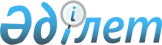 Об изменении транскрипции в названии улицы ДжамбулаСовместное постановление акимата города Сарани Карагандинской области от 29 апреля 2010 года N 101 и решение 28 сессии Саранского городского маслихата Карагандинской области от 15 июля 2010 года N 455. Зарегистрировано Управлением юстиции города Сарани Карагандинской области 24 августа 2010 года N 8-7-110

      В соответствии с Законами Республики Казахстан "О местном государственном управлении и самоуправлении в Республике Казахстан" от 23 января 2001 года, "Об административно-территориальном устройстве Республики Казахстан" от 8 декабря 1993 года, рассмотрев материалы ономастической комиссии, акимат города Сарани ПОСТАНОВЛЯЕТ и Саранский городской маслихат РЕШИЛ:



      1. Изменить транскрипцию в названии улицы "Джамбула" на "Жамбыла".



      2. Контроль за исполнением данного постановления акимата города Сарани и решения Саранского городского маслихата возложить на постоянную комиссию городского маслихата по законности, охране прав граждан, правопорядку и развитию социальной сферы, заместителей акима города Сарани Бедельбаеву Г.С., Кожухова М.М.



      3. Настоящее постановление и решение вступает в силу после государственной регистрации в органах юстиции и вводится в действие по истечении десяти календарных дней после дня его первого официального опубликования.      Аким города Сарани                         В. Иванов      Председатель сессии                        Е. Туркавский      Секретарь маслихата                        Р. Бекбанов
					© 2012. РГП на ПХВ «Институт законодательства и правовой информации Республики Казахстан» Министерства юстиции Республики Казахстан
				